                                                   УТВЕРЖДАЮ                                                                                  Начальник управления образованияадминистрации Борисовского района                                                                                   __________________Е.И. Чухлебова                                                                                                           « 12 » января 2017 г.                                                                               ОТЧЕТ О ВЫПОЛНЕНИИ              ┌─────────────┐                  МУНИЦИПАЛЬНОГО ЗАДАНИЯ N <1>                         за 2016 год                      └─────────────┘                                                                  ┌───────┐Наименование   муниципального   учреждения                        │ Коды  │(обособленного подразделения)  Муниципальное бюджетноеучреждение дополнительного образования «Борисовская станция юных натуралистов»                                        ├───────┤                                                          Форма по│0506001│                                                              ОКУД│       │___________  _________________________________________            ├───────┤                                                              Дата│       │Виды    деятельности    муниципального    учреждения              ├───────┤ (обособленного подразделения)                         по сводному│       │Дополнительное образование детей                           реестру│       │                                                                  ├───────┤                                                          По ОКВЭД│       │                                                                  ├───────┤Вид муниципального                                        По ОКВЭД│       │учреждения области  Организация дополнительного образования       ├───────┤                    (указывается вид муниципального       По ОКВЭД│       │                         учреждения из                            ├───────┤                      базового (отраслевого) перечня)             │       │Периодичность 1 раз в год                                         └───────┘                  (указывается в соответствии с               периодичностью представления отчета              о выполнении муниципального задания,             установленной в муниципальном задании)  Часть 1. Сведения об оказываемых муниципальных услугах <2>                               Раздел __1__                                                                    ┌─────┐1. Наименование муниципальной услуги реализация дополнительных общеразвивающих программ            Уникальный номер│     │                                                         по базовому│     │2. Категории потребителей муниципальной        (отраслевому) перечню│     │услуги физические лица                                              └─────┘3.  Сведения  о фактическом достижении показателей, характеризующих объем и(или) качество муниципальной услуги:3.1.   Сведения   о  фактическом  достижении  показателей,  характеризующихкачество муниципальной услуги:3.2. Сведения о фактическом достижении показателей, характеризующих объем муниципальной услуги: Раздел _2____                                                                    ┌─────┐1. Наименование муниципальной услуги реализация     Уникальный номер│     │ дополнительных общеразвивающих программ                 по базовому2. Категории потребителей муниципальной        (отраслевому) перечню│     │услуги физические лица                                              └─────┘3.  Сведения  о фактическом достижении показателей, характеризующих объем и(или) качество муниципальной услуги:3.1.   Сведения   о  фактическом  достижении  показателей,  характеризующихкачество муниципальной услуги:3.2. Сведения о фактическом достижении показателей, характеризующих объем муниципальной услуги: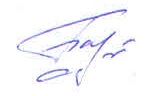 Руководитель (уполномоченное лицо)     директор     		 	Н.Н. Галушко                                                                     (должность)  		  	(расшифровка                                                                                                                    	подписи)"12" января 2017 г.<2> Формируется при  установлении муниципального задания на оказание муниципальной услуги (услуг)  и работы (работ)  и содержит требования к оказанию муниципальной услуги (услуг)  раздельно по каждой из муниципальных услуг с указанием порядкового номера раздела.<3> Формируется при установлении муниципального задания на оказание муниципальной услуги (услуг)  и работы (работ)  и содержит требования к выполнению работы (работ)  раздельно по каждой из работ с указанием порядкового номера  раздела.Уникаль-ный номер реестро-вой записиПоказатель, характеризующий содержание муниципальной услугиПоказатель, характеризующий содержание муниципальной услугиПоказатель, характеризующий содержание муниципальной услугиПоказатель, характеризующий условия (формы) оказания муниципальной услугиПоказатель, характеризующий условия (формы) оказания муниципальной услугиПоказатель качества муниципальной услугиПоказатель качества муниципальной услугиПоказатель качества муниципальной услугиПоказатель качества муниципальной услугиПоказатель качества муниципальной услугиПоказатель качества муниципальной услугиПоказатель качества муниципальной услугиПоказатель качества муниципальной услугиУникаль-ный номер реестро-вой записиПоказатель, характеризующий содержание муниципальной услугиПоказатель, характеризующий содержание муниципальной услугиПоказатель, характеризующий содержание муниципальной услугиПоказатель, характеризующий условия (формы) оказания муниципальной услугиПоказатель, характеризующий условия (формы) оказания муниципальной услугинаименование показателяединица измерения по ОКЕИединица измерения по ОКЕИутверждено в государственном задании на годисполнено на отчетную датудопустимое (возможное) отклонениеотклонение, превышающее допустимое (возможное) значе-ниепричина отклоненияУникаль-ный номер реестро-вой записи(наименование показателя)(наименование показателя)(наименование показателя)(наименование показателя)(наименование показателя)наименование показателянаименованиекодутверждено в государственном задании на годисполнено на отчетную датудопустимое (возможное) отклонениеотклонение, превышающее допустимое (возможное) значе-ниепричина отклонения1234567891011121314000000000001430037111Г42001000300201002100101не указаноне указаноестественнонаучнойхудожественнойочнаяочная--1. Укомплектованность квалифицированными педагогическими и руководящими работниками своевременно прошедшими аттестациюПроцент744100100100000000000001430037111Г42001000300201002100101не указаноне указаноестественнонаучнойхудожественнойочнаяочная--2. Доля педагогических работников с высшей и первой квалификационной категориейПроцент7442525100000000000001430037111Г42001000300201002100101не указаноне указаноестественнонаучнойхудожественнойочнаяочная--3. Доля педагогических работников, прошедших в установленные сроки курсы повышения квалификацииПроцент7443131100000000000001430037111Г42001000300201002100101не указаноне указаноестественнонаучнойхудожественнойочнаяочная--4. Полнота реализации дополнительных общеразвивающих программы Процент744100100100000000000001430037111Г42001000300201002100101не указаноне указаноестественнонаучнойхудожественнойочнаяочная--5. Доля учащихся принимающих участие в региональных, всероссийских и международных мероприятияхПроцент7442020100000000000001430037111Г42001000300201002100101не указаноне указаноестественнонаучнойхудожественнойочнаяочная--6. Доля обоснованных жалоб родителей (законных представителей) учащихся на качество оказания муниципальной услугиПроцент74400100Уникальный номер реестровой записиПоказатель, характеризующий содержание муниципальной услугиПоказатель, характеризующий содержание муниципальной услугиПоказатель, характеризующий содержание муниципальной услугиПоказатель, характеризующий условия (формы) оказания муниципальной услугиПоказатель, характеризующий условия (формы) оказания муниципальной услугиПоказатель объема муниципальной услугиПоказатель объема муниципальной услугиПоказатель объема муниципальной услугиПоказатель объема муниципальной услугиПоказатель объема муниципальной услугиПоказатель объема муниципальной услугиПоказатель объема муниципальной услугиПоказатель объема муниципальной услугиСредний размер платы (цена, тариф)Уникальный номер реестровой записиПоказатель, характеризующий содержание муниципальной услугиПоказатель, характеризующий содержание муниципальной услугиПоказатель, характеризующий содержание муниципальной услугиПоказатель, характеризующий условия (формы) оказания муниципальной услугиПоказатель, характеризующий условия (формы) оказания муниципальной услугинаименование показателяединица измерения по ОКЕИединица измерения по ОКЕИутверждено в муниципальном задании на годисполнено на отчетную датудопустимое (возможное) отклонениеотклонение, превышающее допутимое (возможное) значениепричина отклоненияСредний размер платы (цена, тариф)Уникальный номер реестровой записи(наименование показателя)(наименование показателя)(наименование показателя)(наименование показателя)(наименование показа теля)наименование показателянаименованиекодутверждено в муниципальном задании на годисполнено на отчетную датудопустимое (возможное) отклонениеотклонение, превышающее допутимое (возможное) значениепричина отклоненияСредний размер платы (цена, тариф)123456789101112131415000000000001430037111787000301000101000101101не указаноне указаноестественнонаучнойочная-число учащихсячеловек79225425410художественнойочная-число учащихсячеловек79220520510Уникаль-ный номер реестро-вой записиПоказатель, характеризующий содержание муниципальной услугиПоказатель, характеризующий содержание муниципальной услугиПоказатель, характеризующий содержание муниципальной услугиПоказатель, характеризующий условия (формы) оказания муниципальной услугиПоказатель, характеризующий условия (формы) оказания муниципальной услугиПоказатель качества муниципальной услугиПоказатель качества муниципальной услугиПоказатель качества муниципальной услугиПоказатель качества муниципальной услугиПоказатель качества муниципальной услугиПоказатель качества муниципальной услугиПоказатель качества муниципальной услугиПоказатель качества муниципальной услугиУникаль-ный номер реестро-вой записиПоказатель, характеризующий содержание муниципальной услугиПоказатель, характеризующий содержание муниципальной услугиПоказатель, характеризующий содержание муниципальной услугиПоказатель, характеризующий условия (формы) оказания муниципальной услугиПоказатель, характеризующий условия (формы) оказания муниципальной услугинаименование показателяединица измерения по ОКЕИединица измерения по ОКЕИутверждено в государственном задании на годисполнено на отчетную датудопустимое (возможное) отклонениеотклонение, превышающее допустимое (возможное) значе-ниепричина отклоненияУникаль-ный номер реестро-вой записи(наименование показателя)(наименование показателя)(наименование показателя)(наименование показателя)(наименование показателя)наименование показателянаименованиекодутверждено в государственном задании на годисполнено на отчетную датудопустимое (возможное) отклонениеотклонение, превышающее допустимое (возможное) значе-ниепричина отклонения1234567891011121314Уникальный номер реестровой записиПоказатель, характеризующий содержание муниципальной услугиПоказатель, характеризующий содержание муниципальной услугиПоказатель, характеризующий содержание муниципальной услугиПоказатель, характеризующий условия (формы) оказания муниципальной услугиПоказатель, характеризующий условия (формы) оказания муниципальной услугиПоказатель объема муниципальной услугиПоказатель объема муниципальной услугиПоказатель объема муниципальной услугиПоказатель объема муниципальной услугиПоказатель объема муниципальной услугиПоказатель объема муниципальной услугиПоказатель объема муниципальной услугиПоказатель объема муниципальной услугиСредний размер платы (цена, тариф)Уникальный номер реестровой записиПоказатель, характеризующий содержание муниципальной услугиПоказатель, характеризующий содержание муниципальной услугиПоказатель, характеризующий содержание муниципальной услугиПоказатель, характеризующий условия (формы) оказания муниципальной услугиПоказатель, характеризующий условия (формы) оказания муниципальной услугинаименование показателяединица измерения по ОКЕИединица измерения по ОКЕИутверждено в муниципальном задании на годисполнено на отчетную датудопустимое (возможное) отклонениеотклонение, превышающее допутимое (возможное) значениепричина отклоненияСредний размер платы (цена, тариф)Уникальный номер реестровой записи(наименование показателя)(наименование показателя)(наименование показателя)(наименование показателя)(наименование показа теля)наименование показателянаименованиекодутверждено в муниципальном задании на годисполнено на отчетную датудопустимое (возможное) отклонениеотклонение, превышающее допутимое (возможное) значениепричина отклоненияСредний размер платы (цена, тариф)123456789101112131415